국가정보자원 개방·공유체계 구축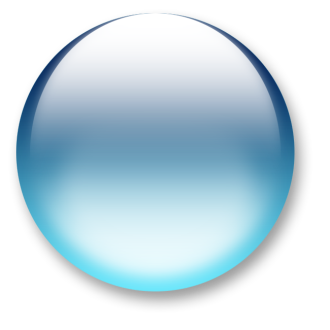 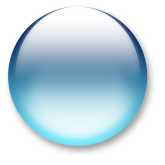 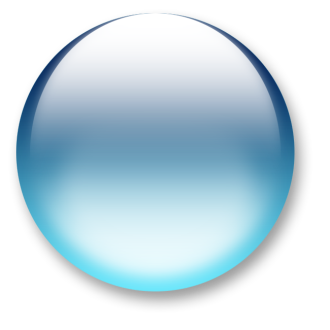 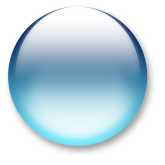 OpenAPI 활용가이드문서번호: DV_0701문서 정보개정 이력1. 서비스 목록	42. 서비스 명세	42.1. 농식품산업동향조회서비스	4가. 서비스 개요	4나. 오퍼레이션 목록	51. 서비스 목록서비스 명세농식품산업동향서비스 개요오퍼레이션 목록[농업기술의 최신정보 목록를 조회한다] 오퍼레이션 명세요청 메시지 명세※ 항목구분 : 필수(1), 옵션(0), 1건 이상 복수건(1..n), 0건 또는 복수건(0..n)응답 메시지 명세※ 항목구분 : 필수(1), 옵션(0), 1건 이상 복수건(1..n), 0건 또는 복수건(0..n)요청 / 응답 메시지 예제[농업기술의 최신정보 상세목록조회한다] 오퍼레이션 명세요청 메시지 명세※ 항목구분 : 필수(1), 옵션(0), 1건 이상 복수건(1..n), 0건 또는 복수건(0..n)응답 메시지 명세※ 항목구분 : 필수(1), 옵션(0), 1건 이상 복수건(1..n), 0건 또는 복수건(0..n)요청 / 응답 메시지 예제프로젝트단계개발활동통합테스트작업활용가이드작성산출물파일명IROS3_OA_DV_0701_OpenAPI활용가이드_농업기술실용화재단(03.농식품산업동향)_v1.3.docx버 전변경일변경 사유변경 내용작성자승인1.02014-01-20최초작성최초작성이영복구자헌1.12014-03-201차 수정검토에 따른 수정(<br>태그 부분 처리-삭제, 상세 데이터 부분)- oracle 함수 이용 삭제(regexp_replace())이영복이진필1.32016.11.25매뉴얼 보완변경사항 반영 및 오류 수정이진필이진필1.62017.11.29매뉴얼 보완도메인 변경에 따른 변경이진필이진필1.72018.12.4매뉴얼 보완품질점검에 따른 변경(pageNo 필수여부 수정)이진필이진필순번서비스 ID서비스명(국문)서비스명(영문)1SC-OA-19-01농식품산업동향 목록farmTechList서비스 정보서비스 IDSC-OA-19-01SC-OA-19-01SC-OA-19-01SC-OA-19-01SC-OA-19-01SC-OA-19-01서비스 정보서비스명(국문)농식품산업동향농식품산업동향농식품산업동향농식품산업동향농식품산업동향농식품산업동향서비스 정보서비스명(영문)farmTechListfarmTechListfarmTechListfarmTechListfarmTechListfarmTechList서비스 정보서비스 설명국내외 농업기술의 최신정보를 조회한다.국내외 농업기술의 최신정보를 조회한다.국내외 농업기술의 최신정보를 조회한다.국내외 농업기술의 최신정보를 조회한다.국내외 농업기술의 최신정보를 조회한다.국내외 농업기술의 최신정보를 조회한다.서비스 보안서비스 인증/권한[ O ] 서비스 Key [  ] 인증서 (GPKI)[   ] Basic (ID/PW) [  ] 없음[ O ] 서비스 Key [  ] 인증서 (GPKI)[   ] Basic (ID/PW) [  ] 없음[ O ] 서비스 Key [  ] 인증서 (GPKI)[   ] Basic (ID/PW) [  ] 없음[ O ] 서비스 Key [  ] 인증서 (GPKI)[   ] Basic (ID/PW) [  ] 없음[ O ] 서비스 Key [  ] 인증서 (GPKI)[   ] Basic (ID/PW) [  ] 없음[  ] WS-Security서비스 보안메시지 레벨 암호화[  ] 전자서명	[  ] 암호화	[  ] 없음[  ] 전자서명	[  ] 암호화	[  ] 없음[  ] 전자서명	[  ] 암호화	[  ] 없음[  ] 전자서명	[  ] 암호화	[  ] 없음[  ] 전자서명	[  ] 암호화	[  ] 없음[  ] WS-Security서비스 보안전송 레벨 암호화[  ] SSL			[ O ] 없음[  ] SSL			[ O ] 없음[  ] SSL			[ O ] 없음[  ] SSL			[ O ] 없음[  ] SSL			[ O ] 없음[  ] SSL			[ O ] 없음적용 기술 수준인터페이스 표준[   ] SOAP 1.2(RPC-Enctgryd, Document Literal, Document Literal Wrapped)[ O ] REST (GET, POST, PUT, DELETE)[   ] RSS 1.0 [   ] RSS 2.0 [   ] Atom 1.0 [   ] 기타[   ] SOAP 1.2(RPC-Enctgryd, Document Literal, Document Literal Wrapped)[ O ] REST (GET, POST, PUT, DELETE)[   ] RSS 1.0 [   ] RSS 2.0 [   ] Atom 1.0 [   ] 기타[   ] SOAP 1.2(RPC-Enctgryd, Document Literal, Document Literal Wrapped)[ O ] REST (GET, POST, PUT, DELETE)[   ] RSS 1.0 [   ] RSS 2.0 [   ] Atom 1.0 [   ] 기타[   ] SOAP 1.2(RPC-Enctgryd, Document Literal, Document Literal Wrapped)[ O ] REST (GET, POST, PUT, DELETE)[   ] RSS 1.0 [   ] RSS 2.0 [   ] Atom 1.0 [   ] 기타[   ] SOAP 1.2(RPC-Enctgryd, Document Literal, Document Literal Wrapped)[ O ] REST (GET, POST, PUT, DELETE)[   ] RSS 1.0 [   ] RSS 2.0 [   ] Atom 1.0 [   ] 기타[   ] SOAP 1.2(RPC-Enctgryd, Document Literal, Document Literal Wrapped)[ O ] REST (GET, POST, PUT, DELETE)[   ] RSS 1.0 [   ] RSS 2.0 [   ] Atom 1.0 [   ] 기타적용 기술 수준교환 데이터 표준[ O ] XML	[   ] JSON	[   ] MIME	[   ] MTOM[ O ] XML	[   ] JSON	[   ] MIME	[   ] MTOM[ O ] XML	[   ] JSON	[   ] MIME	[   ] MTOM[ O ] XML	[   ] JSON	[   ] MIME	[   ] MTOM[ O ] XML	[   ] JSON	[   ] MIME	[   ] MTOM[ O ] XML	[   ] JSON	[   ] MIME	[   ] MTOM서비스 URL개발환경http://192.168.100.78:8080/openapi/service/farmTech/farmTechListhttp://192.168.100.78:8080/openapi/service/farmTech/farmTechListhttp://192.168.100.78:8080/openapi/service/farmTech/farmTechListhttp://192.168.100.78:8080/openapi/service/farmTech/farmTechListhttp://192.168.100.78:8080/openapi/service/farmTech/farmTechListhttp://192.168.100.78:8080/openapi/service/farmTech/farmTechList서비스 URL운영환경http://www.fact.or.kr/openapi/service/farmTech/farmTechListhttp://www.fact.or.kr/openapi/service/farmTech/farmTechListhttp://www.fact.or.kr/openapi/service/farmTech/farmTechListhttp://www.fact.or.kr/openapi/service/farmTech/farmTechListhttp://www.fact.or.kr/openapi/service/farmTech/farmTechListhttp://www.fact.or.kr/openapi/service/farmTech/farmTechList서비스 WADL개발환경N/AN/AN/AN/AN/AN/A서비스 WADL운영환경N/AN/AN/AN/AN/AN/A서비스 배포 정보서비스 버전1.01.01.01.01.01.0서비스 배포 정보유효일자N/AN/A배포 일자배포 일자배포 일자N/A서비스 배포 정보서비스 이력최초 배포최초 배포최초 배포최초 배포최초 배포최초 배포메시지 교환 유형메시지 교환 유형[ O ] Request-Response	[ ] Publish-Subscribe[ ] Fire-and-Forgot		[ ] Notification[ O ] Request-Response	[ ] Publish-Subscribe[ ] Fire-and-Forgot		[ ] Notification[ O ] Request-Response	[ ] Publish-Subscribe[ ] Fire-and-Forgot		[ ] Notification[ O ] Request-Response	[ ] Publish-Subscribe[ ] Fire-and-Forgot		[ ] Notification[ O ] Request-Response	[ ] Publish-Subscribe[ ] Fire-and-Forgot		[ ] Notification[ O ] Request-Response	[ ] Publish-Subscribe[ ] Fire-and-Forgot		[ ] Notification메시지 로깅 수준메시지 로깅 수준성공[O] Header [ ] Body[O] Header [ ] Body실패[O] Header [O} Body[O] Header [O} Body사용 제약 사항 (비고)사용 제약 사항 (비고)일련번호서비스명(국문)오퍼레이션명(영문)오퍼레이션명(국문)1농식품      산업동향farmTechList농업기술의 최신정보 목록를 조회한다2농식품      산업동향farmTechView농업기술의 최신정보 상세목록조회한다오퍼레이션 정보오퍼레이션 번호1오퍼레이션명(국문)농업기술의 최신정보 목록를 조회한다오퍼레이션 정보오퍼레이션 유형조회오퍼레이션명(영문)farmTechList오퍼레이션 정보오퍼레이션 설명국내외 농업기술의 최신정보를 조회한다.국내외 농업기술의 최신정보를 조회한다.국내외 농업기술의 최신정보를 조회한다.오퍼레이션 정보Call Back URLN/AN/AN/A오퍼레이션 정보최대 메시지 사이즈[ 1000K 	bytes][ 1000K 	bytes][ 1000K 	bytes]오퍼레이션 정보평균 응답 시간[ 	500	ms]초당 최대 트랜잭션[ 	30	tps]항목명(영문)항목명(국문)항목크기항목구분샘플데이터항목설명ServiceKey인증키1001pageNo페이지 번호401페이지 번호항목명(영문)항목명(영문)항목명(영문)항목명(영문)항목명(국문)항목크기항목구분샘플데이터항목설명headerheaderheaderheader헤더1resultCoderesultCoderesultCode결과코드3100결과코드resultMsgresultMsgresultMsg결과메세지501NORMAL SERVICES.결과메세지bodybodybodybodybodynumOfRowsnumOfRowsnumOfRows페이지별 건수10110페이지별 건수pageNopageNopageNo현재 페이지1001현재 페이지totalCounttotalCounttotalCount전체건수101595전체건수itemsitemsitems목록0..nitemitem항목0regdate등록일1412014.01.29.등록일regname등록자101최우주등록자seq순번101590순번subject제목1001통계로보는 지식재산서비스제목viewCount조회수10183조회수REST(URI)http://www.fact.or.kr/openapi/service/farmTech/farmTechList?pageNo=1&ServiceKey=서비스키응답 메시지<?xml version="1.0" encoding="UTF-8" standalone="yes"?><response>	<header>		<resultCode>00</resultCode>		<resultMsg>NORMAL SERVICE.</resultMsg>	</header>	<body>		<items>			<item>				<regdate>2014.03.10</regdate>				<regname>엄인용</regname>				<seq>679</seq>				<subject>[FACT]식품산업 품목별 경쟁강도 및 시장성장률 분석</subject>				<viewCount>15</viewCount>			</item>			<item>				<regdate>2014.01.29</regdate>				<regname>최우주</regname>				<seq>678</seq>				<subject>[FACT]국내외 천연화장품 산업동향</subject>				<viewCount>210</viewCount>			</item>			<item>				<regdate>2014.01.15</regdate>				<regname>최우주</regname>				<seq>677</seq>				<subject>[FACT]농식품 산업현장 기술수요조사 결과</subject>				<viewCount>138</viewCount>			</item>			<item>				<regdate>2014.01.15</regdate>				<regname>최우주</regname>				<seq>676</seq>				<subject>[FACT]천연화장품 산업동향</subject>				<viewCount>688</viewCount>			</item>			<item>				<regdate>2014.01.15</regdate>				<regname>최우주</regname>				<seq>675</seq>				<subject>[FACT]건강기능식품 산업동향</subject>				<viewCount>913</viewCount>			</item>			<item>				<regdate>2014.01.14</regdate>				<regname>최우주</regname>				<seq>674</seq>				<subject>[FACT]식량원예분야 품종개발 산업동향 </subject>				<viewCount>175</viewCount>			</item>			<item>				<regdate>2013.12.29</regdate>				<regname>최우주</regname>				<seq>673</seq>				<subject>[FACT]장류시장 현황 및 현장 수요기술</subject>				<viewCount>244</viewCount>			</item>			<item>				<regdate>2013.12.29</regdate>				<regname>최우주</regname>				<seq>672</seq>				<subject>[FACT]미세조류 활용기술 산업 동향</subject>				<viewCount>362</viewCount>			</item>			<item>				<regdate>2013.12.29</regdate>				<regname>최우주</regname>				<seq>671</seq>				<subject>[FACT]가축분뇨자원화 관련 국내특허 동향</subject>				<viewCount>205</viewCount>			</item>			<item>				<regdate>2013.12.29</regdate>				<regname>최우주</regname>				<seq>670</seq>				<subject>[FACT]국내 농·식품분야 융·복합 특허기술(‘13.8~10월 )</subject>				<viewCount>200</viewCount>			</item>		</items>		<numOfRows>10</numOfRows>		<pageNo>1</pageNo>		<totalCount>679</totalCount>	</body></response>오퍼레이션 정보오퍼레이션 번호1오퍼레이션명(국문)농업기술의 최신정보 상세목록조회한다오퍼레이션 정보오퍼레이션 유형조회오퍼레이션명(영문)farmTechView오퍼레이션 정보오퍼레이션 설명국내외 농업기술의 최신정보를 조회한다.국내외 농업기술의 최신정보를 조회한다.국내외 농업기술의 최신정보를 조회한다.오퍼레이션 정보Call Back URLN/AN/AN/A오퍼레이션 정보최대 메시지 사이즈[ 1000K 	bytes][ 1000K 	bytes][ 1000K 	bytes]오퍼레이션 정보평균 응답 시간[ 	500	ms]초당 최대 트랜잭션[ 	30	tps]항목명(영문)항목명(국문)항목크기항목구분샘플데이터항목설명seq글번호201678글 번호ServiceKey인증키1001항목명(영문)항목명(영문)항목명(영문)항목명(국문)항목크기항목구분샘플데이터항목설명headerheaderheader헤더1resultCoderesultCode결과코드3100결과코드resultMsgresultMsg결과메세지501NORMAL SERVICES.결과메세지bodybodybody바디1itemitem항목1content상세내역500001. 품목별 산업집중도(시장경쟁강도) 분석 ….상세내역fileName첨부 파일명2000140213_식품산업 품목별 산업집중도 및 성장률 분석_최종.pdf첨부 파일명fileUrl다운로드URL2000http://www.fact.or.kr/action.do?action=farmtech%24file&amp;seq=679&amp;file_seq=1다운로드URLregdate등록일1412012.05.23등록일regname등록자1001최우주등록자seq순번101679순번subject제목1001[FACT]식품산업 품목별 경쟁강도 및 시장성장률 분석제목viewCount조회수101159조회수REST(URI)http://www.fact.or.kr/openapi/service/farmTech/farmTechView?seq=679&pageNo=1&ServiceKey=서비스키응답 메시지<?xml version="1.0" encoding="UTF-8" standalone="yes"?><response>	<header>		<resultCode>00</resultCode>		<resultMsg>NORMAL SERVICE.</resultMsg>	</header>	<body>		<item>			<content>&#xD;1. 품목별 산업집중도(시장경쟁강도) 분석&#xD;&#xD;&amp;nbsp;HHI(Herfindal-Hirschman Index) 1,800 이상 산업 : 코코아/초콜릿류, 엿류, 과당, 드레싱, 포도당 등&#xD;&amp;nbsp;HHI(Herfindal-Hirschman Index) 1,000 ~ 1,800 산업 : 과자류, 장류, 건강기능식품, 커피 등&#xD;&amp;nbsp;HHI(Herfindal-Hirschman Index) 1,000 이하 산업 : 식육/알가공품, 절임식품, 다류, 조미식품, 두부류/묵류 등&#xD;&#xD;&#xD;2. 시장 성장률 분석&#xD;&#xD;&amp;nbsp;CAGR 10%&amp;nbsp;이상 :&amp;nbsp;올리고당류, 과당, 조림식품, 어육가공품 등&#xD;&amp;nbsp;CAGR 1% 미만 : 젓갈류, 당시럽류(마이너스&amp;nbsp;성장)&amp;nbsp;등&#xD;&#xD;&#xD;3. HHI와 CAGR 매트릭스 분석&#xD;&#xD;&amp;nbsp;진입장벽이 낮으면서 시장성장률이 높은 2사분면 산업 : 건포류, 빵/떡류, 조림식품, 잼류 등&#xD;&#xD;&#xD;담당자 : 기술동향분석팀 엄인용 (Tel : 031-8012-7227)</content>			<fileName>140213_식품산업 품목별 산업집중도 및 성장률 분석_최종.pdf</fileName>			<fileUrl>http://www.fact.or.kr/action.do?action=farmtech%24file&amp;seq=679&amp;file_seq=1</fileUrl>			<regdate>2014.03.10</regdate>			<regname>엄인용</regname>			<seq>679</seq>			<subject>[FACT]식품산업 품목별 경쟁강도 및 시장성장률 분석</subject>			<viewCount>159</viewCount>		</item>	</body></response>